Ответы контрольной работы по химии, 9 классЗадание 9 (I вариант)BaO+HzO--•Ba(OH)zBa(OH)z+  СОН --• BaCOз+HzOВаСОз+ 2HCl--• BaClz+COM+HzOЗадание 10 (I вариант)2Al+6HClm2AlClз+3Из 2) n(Al)=10,8/27=0.4 моль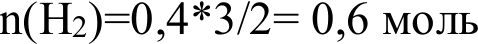 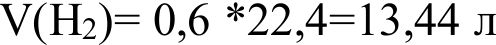 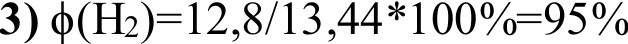 Задание 9 (II вариант)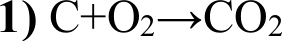 COM+2NaOH--•NazCOз+ HzONazCOз+CaClz--•CaCOз+2NaClЗаданиеl0  (II вариант)1)  MgO+HзSO4  MgSO4+HзO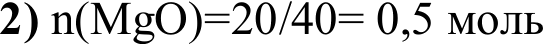 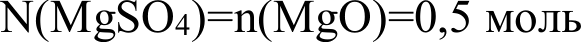 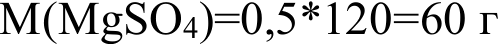 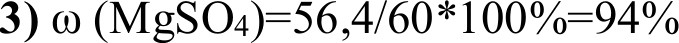 Задания12345678I вариант312344354526II вариант234233144563